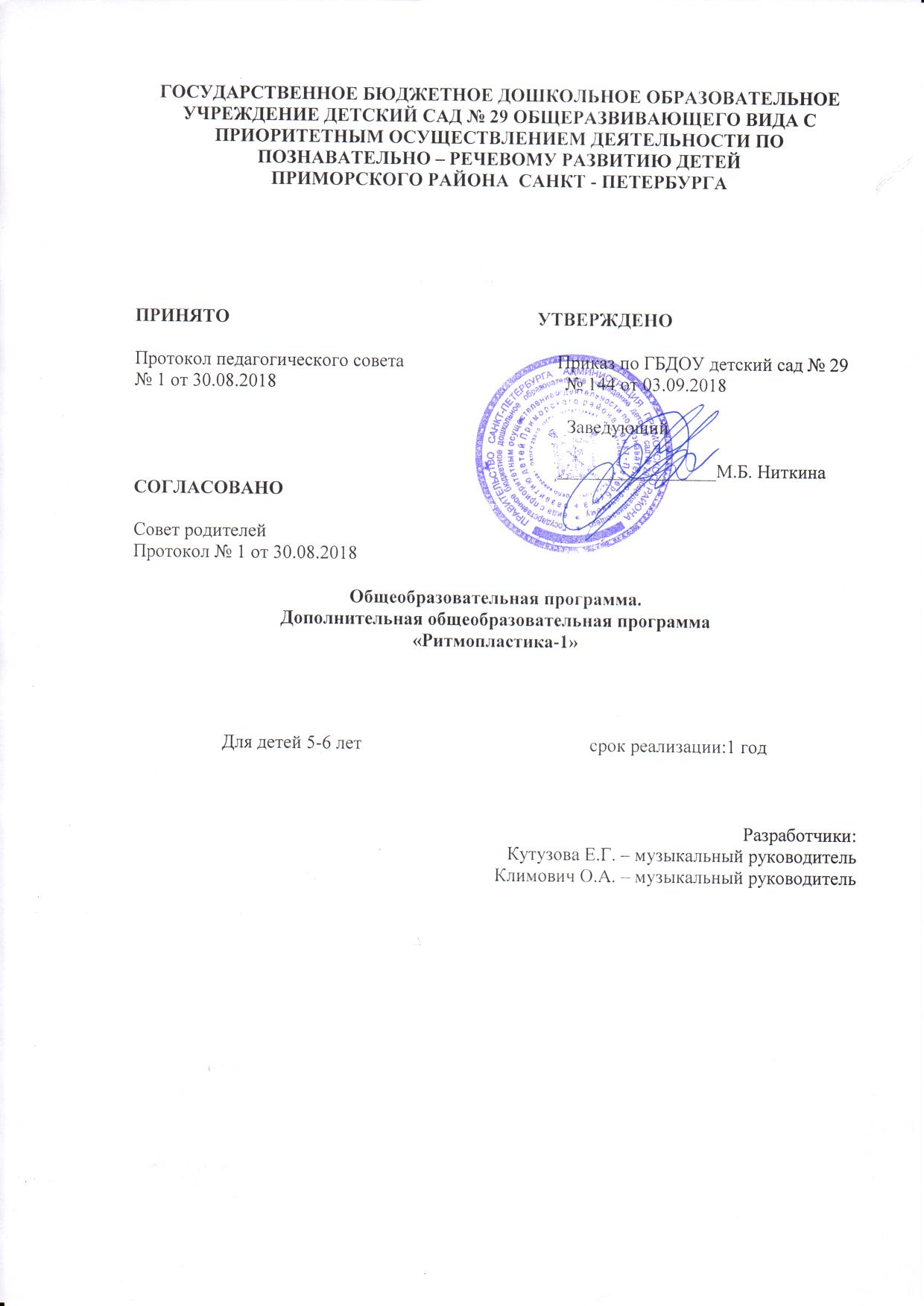 Содержание Программы:Пояснительная записка………………………………………………......………… 3Направленность……………………………………………………………………...3Актуальность…………………………………………………………..…………….3Отличительные особенности……………………………………………………….4Адресат программы…………………………………………………………………4Цель программы……………………………………………………………………..4Задачи программы………………………………………………….………………..4 Планируемые результаты……..…………………………………………….………4Учебный план………………………………………………………………………...9Календарный учебный график……………………………………………………  11Рабочая программа…………………………………………………………...……...13Краткая психолого-педагогическая характеристика особенностей психофизического развития детей…………………………………...……………..14Методы и формы проведения занятий……………………………….…….………18Календарно-тематическое планирование………………………………………….19Оценочные и методические материалы…………………………………………… 59Материально-техническое обеспечение…………………………………………... 621. Пояснительная записка. 1.1 Направленность: художественная1.2 Актуальность:Программа обеспечивает потребность в дополнительном художественно-эстетическом развитии детей и  ориентирована на удовлетворение образовательных потребностей детей и родителей. Настоящая  программа разработана на основе следующих нормативно-правовых основ проектирования дополнительных общеобразовательных программ:  Данная  Программа содержит два новых понятия: театрализация и пластика.          Театрализация подразумевает зависимость выполняемых гимнастических упражнений от конкретного содержания литературного материала, тематически проходящего через каждое занятие. Таким образом, движение наполняется художественным смыслом и является отражением сюжетной линии, воплощая в себе основной принцип хореографического направления.       Пластика характеризуется как свободное движение, не подчиненное законам классического танца с использованием и совмещением танцевальных и жизненных положений тела исполнителя. 1.3 Отличительные особенности:       Особенностью данной программы является ориентация на выявление индивидуального стиля деятельности, акцентирование внимания на анализе тех внутренних процессов, которые являются регулирующей основой движения под музыку. Это, прежде всего сенсорные, мыслительные, эмоциональные процессы, а также их подвижность. Программа выстроена с учетом живого развития, в основе которого находится литературное произведение (сказка, рассказ, стихотворение и.т..п.), проходящее тематически через каждое последующие занятие.1.4 Адресат программы:Программа предназначена для детей дошкольного возраста с 5 до 6 лет             Программа рассчитана на 1 год обученияУсловия приема свободные, принимаются все желающие с учетом состояния здоровья ребенка1.5  Цель программы:      Развитие  личности ребенка, способного к творческому самовыражению, через овладение ритмическими движениями под музыку.  1.6 Основные задачи: -  Сформировать музыкально – ритмические навыки у ребенка;-   Обучить навыкам танцевального мастерства.-   Развивать координацию, гибкость, пластичность, общую координацию, выносливость;-    Развивать внимательность и наблюдательность, творческое воображение, Фантазию, способность к импровизации.-    Воспитывать познавательный интерес к искусству звуков;-    Воспитывать художественный вкус у ребенка;-     Воспитывать нравственные качества по отношению к окружающим .2.Планируемые результатыК концу учебного года  дети: -	Проявляют интерес и любовь к музыке, потребность слушать знакомые и новые музыкальные произведения, двигаться под музыку, узнавать, что это за произведения и кто их написал ;-	Передают основные средства музыкальной выразительности: темп- разнообразный, а также ускорения и замедления; динамику( разнообразие динамических оттенков), метроритм – разнообразный, в том числе синкопы, различают 2-3-частную форму произведения -	Умеют выражать в движении характер музыки и её настроение, передают как контрасты, так и оттенки настроений , используя перечисленные ниже виды движений.Основные:            -     ходьба – бодрая, спокойная, на полупальцах, на носках, на пятках, пружинящим,                                топающим шагом, с каблучка, вперед и назад (спиной), с высоким подниманием                   колена, на четвереньках, «гусиный» шаг, с ускорением и замедлением;-	бег – легкий, ритмичный, передающий различный образ, высокий, широкий, острый, пружинящий;-	прыжковые движения – на одной, на двух ногах на месте и с различными вариациями, с продвижением вперед, различные виды галопа, поскок «легкий» и «сильный» и др.Общеразвивающие упражнения :  на различные группы мышц и различный характер, способ движения (упражнения на  плавность движений, махи, пружинность), упражнения на развитие гибкости и пластичности точности и ловкости движений, координации рук и ног.Имитационные движения: различные образно-игровые движения, раскрывающие понятный детям образ, настроение или состояние, динамику настроений, а также ощущения тяжести или легкости, разной среды (в воде, в воздухе и.т.д.)Плясовые движения: элементы народных плясок и детского бального танца, доступные по координации, танцевальные упражнения, включающие асимметрию из современных ритмических танцев, а также разнонаправленные движения для рук и ног, сложные циклические виды движений: шаг польки, переменный шаг, шаг с притопом и пр.-	становятся в пары и друг за другом-	строятся  в шеренгу , колонну или несколько кругов-	самостоятельно выполняют  перестроения на основе танцевальных композиций («змейка», «воротики», «спираль» и др.)-	исполняют  знакомые движения в игровых ситуациях, под другую музыку, импровизируют в драматизации, самостоятельно создавая пластический образ-	умеют находить свои, оригинальные движения для выражения характера музыки,-	выражают различные эмоции в мимике и пантомимике-	проявляют сочувствие  и сопереживание  другим людям и животным, игровым персонажам-	 умеют  пригласить на танец, извиниться если произошло нечаянное столкновение 2.1 Учебный план.2.2 Календарный учебный графикТребования к уровню освоения программы*Программа может осваиваться воспитанниками с любого уровняРабочая программаРабочая программа разработана с учетом основных принципов, требований к организации и содержанию различных видов музыкальной деятельности детей от 5 до 6 лет с учетом их индивидуальных и возрастных особенностей.Программа разработана в соответствии со следующими нормативно-правовыми документами:Приказом Мин.обр.науки РФ от 17.10.2013 №1155 «Об утверждении ФГОС ДО»Приказом Мин.обр.науки РФ от 30.08.13 №1014 «Об утверждении порядка организации и осуществлении образовательной деятельности по основным образовательным программам ДО»Действующим СанПиНом Уставом ГБДОУ детский сад № 29 Приморского района Санкт-ПетербургаЛицензией ГБДОУ детский сад № 29 Приморского района Санкт-ПетербургаПрограмма основывается на следующих париальных программах:  «Ритмическая мозаика» (А. И. Буренина)«Театрализованная ритмопластика» (И. И. Крылова, И. В. Алексеева)«Ладушки» И. М. Каплунова, И. А. Новоскольцева)Программа позволяет  формировать основы музыкальной культуры в дошкольном детстве, и нацелена на гармоничное духовное, психическое и физическое развитие ребенка.Комплексно-тематическое планирование может варьироваться, дополняться в целях поддержки детской инициативы.Цель программы:      Развитие  личности ребенка , способного к творческому самовыражению через овладение ритмическими движениями под музыку.  Задачи программы. Образовательные :Сформировать музыкально – ритмические навыки у ребенка ;Обучить навыкам танцевального мастерства.Развивающие задачи:Развивать координацию , гибкость , пластичность , общую координацию , выносливость;Развивать внимательность и наблюдательность , творческое воображение , фантазию . способность к импровизации.Воспитательные задачи :Воспитывать познавательный интерес к искусству звуков;Воспитывать художественный вкус у ребенка;Воспитывать нравственные качества по отношению к окружающим .Задачи по областям:Краткая психолого-педагогическая характеристика особенностей психофизического развития детей.Возрастные психофизические особенности детей от 5 до 6 летВ старшем дошкольном возрасте у детей происходит созревание такого важного качества, как произвольность психических процессов (внимания, памяти, мышления), что является важной предпосылкой для более углубленного музыкального воспитания.      Ребенок 5-6 лет отличается большей самостоятельностью, стремлением к самовыражению в различных видах художественно-творческой деятельности. У него ярко выражена потребность в общении со сверстниками. К этому возрасту у детей развивается ловкость, точность, координация движений, что в значительной степени расширяет их исполнительские возможности.      У детей шестого года жизни более совершенная речь: расширяется активный и пассивный словарь, значительно улучшается звукопроизношение, грамматический строй речи, голос становится сильным и звонким. Эти особенности дают возможность дальнейшего развития певческой деятельности, использования более разнообразного и сложного музыкального репертуара.Дети шестого года жизни уже могут распределять роли до начала игры настроить свое поведение, придерживаясь  роли. Игровое взаимодействие сопровождается речью, соответствующей и по содержанию, и интонационно взятой роли. Речь, сопровождающая реальные отношения детей, отличается от ролевой речи. Дети начинают осваивать социальные отношения и понимать подчиненность позиций в различных видах деятельности взрослых, одни роли становятся для них более привлекательными, чем другие. При распределении ролей могут возникать конфликты, связанные субординацией  ролевого поведения. Наблюдается организация игрового пространства, в котором выделяются смысловой «центр» и «периферия».             В старшем дошкольном возрасте продолжает развиваться образное мышление. Они способны рассуждать и давать адекватные причинные объяснения, если анализируемые отношения не выходят за пределы их наглядного опыта. Развитие воображения в этом возрасте позволяет детям сочинять достаточно оригинальные и последовательно разворачивающиеся истории. Воображение будет активно развиваться лишь при условии проведения специальной работы по его активизации. Продолжают развиваться устойчивость, распределение,  переключаемость  внимания. Восприятие в этом возрасте характеризуется анализом  сложных  форм  объектов; развитие мышления сопровождается освоением мыслительных средств (схематизированные представления, комплексные представления, представления о цикличности изменений); развиваются умение обобщать, причинное мышление, воображение.3.2 Методы и формы проведения занятий Методы, в основе которых лежит способ организации занятий 1)     Словесные методы обучения:   -    устное изложение;   -    беседа;   -    анализ текста, структуры музыкального произведения;2)    Наглядные методы обучения:    -   показ, исполнение педагогом;    -   наблюдение;3)     Практические методы обучения     -   тренингМетоды, в основе которых лежит уровень деятельности детей Объяснительно – иллюстративные. Дети воспринимают и усваивают готовую информацию.Репродуктивные. Дети воспроизводят полученные знания и освоенные способы деятельности.Формы организации деятельности учащихся на занятии.групповаяиндивидуально – групповая Формы проведения занятий занятие – игразанятие – сказказанятие-путешествиезанятие-открытие3.3.1 Календарно –тематическое планирование3.3.2. Ожидаемые ( прогнозируемые )  результатыК концу  года обучения дети: Проявляют интерес и любовь к музыке, потребность слушать знакомые и новые музыкальные произведения, двигаться под музыку, узнавать, что это за произведения и кто их написал ;Передают основные средства музыкальной выразительности: темп- разнообразный, а также ускорения и замедления; динамику( разнообразие динамических оттенков), метроритм – разнообразный, в том числе синкопы, различают 2-3-частную форму произведения Умеют выражать в движении характер музыки и её настроение, передают как контрасты, так и оттенки настроений , используя перечисленные ниже виды движений.Основные:            -     ходьба – бодрая, спокойная, на полупальцах, на носках, на пятках,   пружинящим, топающим шагом, с каблучка, вперед и назад (спиной), с высоким подниманием  колена, на четвереньках, «гусиный» шаг, сускорением и замедлением;бег – легкий, ритмичный, передающий различный образ, высокий, широкий, острый, пружинящий;прыжковые движения – на одной, на двух ногах на месте и с различными вариациями, с продвижением вперед, различные виды галопа, поскок «легкий» и «сильный» и др.Общеразвивающие упражнения:  на различные группы мышц и различный характер, способ движения (упражнения на  плавность движений, махи, пружинность), упражнения на развитие гибкости и пластичности точности и ловкости движений, координации рук и ног.Имитационные движения: различные образно-игровые движения, раскрывающие понятный детям образ, настроение или состояние, динамику настроений, а также ощущения тяжести или легкости, разной среды (в воде, в воздухе и.т.д.)Плясовые движения: элементы народных плясок и детского бального танца, доступные по координации, танцевальные упражнения, включающие асимметрию из современных ритмических танцев, а также разнонаправленные движения для рук и ног, сложные циклические виды движений: шаг польки, переменный шаг, шаг с притопом и пр.становятся в пары и друг за другомстроятся  в шеренгу, колонну или несколько круговсамостоятельно выполняют  перестроения на основе танцевальных композиций («змейка», «воротики», «спираль» и др.)исполняют  знакомые движения в игровых ситуациях, под другую музыку, импровизируют в драматизации, самостоятельно создавая пластический образумеют находить свои, оригинальные движения для выражения характера музыки,выражают различные эмоции в мимике и пантомимикепроявляют сочувствие  и сопереживание  другим людям и животным, игровым персонажам умеют  пригласить на танец, извиниться, если произошло нечаянное столкновение 4 .  Оценочные и методические материалыКритерии и формы оценки качества знаний.Метод проверки результативности:-    наблюдение за детьми в процессе движения под музыку в условиях выполнения обычных или специально подобранных заданий ( на основе репертуара программы ) Регулярность проверки результативности       -     два раза в год ( в начале и в конце года ) Оценка качества образования проводятся по 6 параметрам:- музыкальность- эмоциональность- творческие проявления- внимание- память- подвижность (лабильность) нервных процессов Критерии оценки  педагогических наблюдений.(по 5-ти бальной шкале)1.  Музыкальность– способность воспринимать и передавать в движении образ и основные средства выразительности, изменять движения в соответствии с фразами, темпом и ритмом. Оценивается соответствие исполнения движений к музыке ( в процессе самостоятельного исполнения  - без показа педагога)Оценка:5  баллов – движения выражают музыкальный образ и совпадают с  фразами;4 –2 балла – передают только общий характер, темп,  метроритм;0 –1 балл – движения не совпадают с темпом, метроритмом музыки, ориентированы только на     начало и конец звучания, а также на счет и показ взрослого;2.   Эмоциональность– выразительность мимики и пантомимики, умение передавать в мимике, позе, жесте разнообразную гамму чувств исходя из музыки и содержания композиции. Эмоциональные дети часто подпевают во время движений, что-то проговаривают, ждут оценки педагога. У неэмоциональных детей мимика бедная не выразительная. Оценивается этот показатель по внешним проявлениям.Оценка:5 баллов – умение передать игровой образ под знакомую музыку, используя мимику , пантомимику , жесты и позы 4-2 балла – умение повторить за педагогом игровой образ1-0 балл – не умение отразить игровой образ 3.  Творческие проявления – умение импровизировать под знакомую и незнакомую музыку на основе освоенных на занятиях движений, а также придумывать собственные, оригинальные «па»Оценка:5 баллов – умение импровизировать под  незнакомую музыку, придумывать свои движения4 –2 балла – умение импровизировать под знакомую музыку и придумывать свои движения1 – 0 балл  -  умение импровизировать под незнакомую музыку, комбинируя знакомые движенияОтдельно проводится оценка  развития психических процессов. Критерии оценки одинаковы для всех возрастов и  года обучения . Проводится на знакомом  материале , по уровню обучения .4. Внимание– способность не отвлекаться от музыки и процесса движения.  5 баллов – выполнение ритмической композиции( разного вида сложности в зависимости от        возраста) от начала до конца самостоятельно.4 – 2 балла – выполнение композиции с частичной помощью педагога.балл – затруднения в исполнении из- за рассеянности внимания.5. Память – способность запоминать музыку и движения.5 баллов – запоминание композиции с 3-5 исполнений по показу4-2 балла – запоминание композиции с 6-8 повторений1 –0 балл – неспособность запомнить последовательность движений или потребность в большом  количестве повторений (более 10 раз).6. Подвижность (лабильность) нервных процессов – проявляется в скорости двигательной реакции на изменение музыки.5 баллов  - Норма.  Соответствие исполнения упражнений музыке, умение подчинять движения темпу, ритму, динамике, форме и т.д.4 баллов – Возбудимость. Ускорение движений, переход от одного движения к последующему без четкой законченности предыдущего ,перескакивание, торопливость (в зависимости от степени выраженности данного качества)3 – 1 баллов – Заторможенность. Запаздывание, задержка и медлительность в движениях(в зависимости от степени выраженности данного качества) 5 Материально-техническое обеспечение программы. Комплекс методического обеспечения образовательного процессаЗанятия в зависимости от формы и содержания проводятся в помещениях музыкального, спортивного зала, методического кабинета и групповых.Кадровое обеспечение программыНормативные актыОсновные характеристики Федеральный закон от 29.12.2012 №273-ФЗ «Об образовании в Российской Федерации» (ст.2, ст. 12, ст. 75)Порядок проектированияФедеральный закон от 29.12.2012 №273-ФЗ «Об образовании в Российской Федерации» (ст.12, ст. 47, ст. 75)Условия реализацииФедеральный закон от 29.12.2012 №273-ФЗ «Об образовании в Российской Федерации» (п. 1,2,3,9 ст.13; п. 1,5,6  ст.14; ст. 15; ст. 16; ст. 33; ст. 34; ст. 75)СанПиН 2.4.4.3172-14(Постановление Главного Государственного санитарного врача РФ от 4 июля 2014 г. № 41)Содержание программыФедеральный закон от 29.12.2012 №273-ФЗ «Об образовании в Российской Федерации» (п. 9, 22, 25 ст.2; п. 5 ст.12; п. 1, п. 4 ст. 75)ПриказаМин.обр.науки РФ от 29.08.13 №1008 «Порядок организации и осуществления образовательной деятельности по дополнительным образовательным программам»Концепция развития дополнительного образования детей/ распоряжение правительства РФ от 04.09.2014 г.№1726 -рОрганизация образовательного процессаФедеральный закон от 29.12.2012 №273-ФЗ «Об образовании в Российской Федерации» (ст.15, ст.16, ст. 17, ст. 75)ПриказаМин.обр.науки РФ от 29.08.13 №1008 «Порядок организации и осуществления образовательной деятельности по дополнительным образовательным программам»СанПиН 2.4.4.3172-14(Постановление Главного Государственного санитарного врача РФ от 4 июля 2014 г. № 41)№ п/пНазвание разделаНазвание темыКоличество часовКоличество часовКоличество часовФормы контроля№ п/пНазвание разделаНазвание темывсегоТеоретических занятийПрактических занятийФормы контроля1.Вводное1-12.«Повторение»3123.Имитации«Мир игрушек»4314.Настроения в музыке и пластике«Природа и животные»4315.Парные танцы«Любимые персонажи мультфильмов»4316.Сюжетные танцы«В мире сказок»4317.Игры и этюды«Юмор и шутка»4227.Игры и этюды«Путешествия»4228Свободное творчество 3-39.Контрольное, итоговое занятие1-1наблюдениеСрок обученияДата начала обученияДата окончания обученияВсего учебных недельКоличество учебных часов Режим занятий1 год1 ноября 31 мая 32321-я группаПонедельник16.00-16.301 год1 ноября 31 мая 32322-я группа:Среда15.10-15.40Уровень освоения программы*ПоказателиПоказателиЦелеполаганиеТребования к результативности освоения программыУровень освоения программы*Срок реализацииМаксимальный объем программы (в год)ЦелеполаганиеТребования к результативности освоения программыОбщекультурный 1 год32 часаФормирование и развитие творческих способностей детей; формирование общей культуры воспитанников; обеспечение  процесса адаптации к жизни в обществе;Освоение прогнозируемых результатов программы;Презентация результатов на уровне ГБДОУ в форме открытого занятияБазовый2-4 года32 часаУдовлетворение индивидуальных потребностей детей в развитии и совершенствовании художественно –эстетических способностей; Развитие мотивации к творческой деятельности; Создание условий для личностной самореализации; Освоение прогнозируемых результатов программы;Презентация результатов на уровне ГБДОУ в форме открытого занятия«Физическое развитие»«Речевое развитие»1. Развитие мелкой моторики, дыхательной системы; 2. Развитие устной речи при характеристики танцевальных образов; 3. Пополнение словарного запас «Познавательное развитие»1. Приобщение к миру танца, знакомство с различными направлениями, историей и географией танца; 2. Прослушивание ритмичной танцевальной музыки –расширение музыкального кругозора детей; 3. Понимание ритмических движений, названия которых даются педагогом. «Социально-коммуникативное развитие»1. Формирование представления о танцевальной культуре и искусстве; создание своего образа, формирование гендерной, семейной, гражданской принадлежности, патриотических чувств; 2. Понимание и взаимоотношение между сверстниками, развитие самопознания. Формирование навыков коллективного взаимодействия и взаимного уважения при постановке танцев и подготовке публичного выступления; 3. Формирование основ безопасности при танцевальной деятельности. «Художественно-эстетическое развитие»1. Развитие ценностно-смыслового восприятия и осмысливания произведений искусства, мира природы; 2. Развитие эстетического отношения к окружающему миру; 3. Реализация самостоятельной творческой деятельности детей. № п/пСроки Сроки Тема занятияСодержание занятия№ п/пмесяцнеделяТема занятияСодержание занятия1.Ноябрь1Занятие 1.	Тематика «Вводное занятие» 	Музыкально –коммуникативные игры :«Осьминожьи» , «Расскажи о себе»Ритмические упражненияМарш ,бег ,голова-3, кисти встряхивают, наклон-3,ножницы-1,посадка№1,приседания,прыжкистопы-1,червячок1.Ноябрь2Занятие 2 	Тематика «Повторение»	Ритмические упражненияМарш ,бег ,голова-3, кисти встряхивают, наклон-3,ножницы-1,посадка№1,приседания,прыжкистопы-1,червячок	Танцевальные композиции «Крокодил и чебурашка» ,«Солнышко», «Птицы», «Рыбка» 1.Ноябрь3Занятие 3Тематика «Повторение»	Ритмические упражненияМарш, бег, голова-3, кисти встряхивают, наклон-3,ножницы-1,посадка№1,приседания,прыжкистопы-1,червячок	Танцевальные композиции «Крокодил и чебурашка» ,«Солнышко», «Птицы», «Рыбка» 1.Ноябрь4Занятие  4	Тематика «Повторение»	Ритмические упражненияМарш ,бег ,голова-3, кисти встряхивают, наклон-3,ножницы-1,посадка№1,приседания,прыжкистопы-1,червячок	Танцевальные композиции «Крокодил и чебурашка» ,«Солнышко», «Птицы», «Рыбка»2.Декабрь1Тематика «Мир игрушек»	Ритмические упражненияМарш, бег голова-плечо, веревочкакисти встряхивают, колесо,кукла-1машина, мельница, найди, неваляшка, плаванье-1,полупальцы /п/п/-1  ,посадка№2, приседания, прыжки ,стопы-1 ,червячок	Танцевальные композиции «Неваляшки», «Танец Кукол и Мишки», «Танец Солдатиков и Куколок» - разбор2.Декабрь2Тематика «Мир игрушек»	Ритмические упражненияМарш, бег голова-плечо, веревочкакисти встряхивают, колесо,кукла-1машина, мельница, найди, неваляшка, плаванье-1,полупальцы /п/п/-1  ,посадка№2, приседания, прыжки ,стопы-1 ,червячок	Танцевальные композиции«Неваляшки», «Танец Кукол и Мишки», «Танец Солдатиков и Куколок» - разбор2.Декабрь3Тематика «Мир игрушек»	Ритмические упражненияМарш, бег голова-плечо, веревочкакисти встряхивают, колесо,кукла-1машина, мельница, найди, неваляшка, плаванье-1,полупальцы /п/п/-1  ,посадка№2, приседания, прыжки ,стопы-1 ,червячок	Танцевальные композиции «Неваляшки», «Танец Кукол и Мишки», «Танец Солдатиков и Куколок» - разбор2.Декабрь4Тематика «Мир игрушек»	Ритмические упражненияМарш, бег голова-плечо, веревочкакисти встряхивают, колесо,кукла-1машина ,мельница, найди, неваляшка ,плаванье-1,полупальцы /п/п/-1  ,посадка№2, приседания, прыжки ,стопы-1 ,червячок	Танцевальные композиции«Неваляшки», «Танец Кукол и Мишки», «Танец Солдатиков и Куколок» - исполнение самостоятельно3.Январь1Тематика «Любимые персонажи мультфильмов»	Ритмические упражненияМарш, бег, голова-плечо ,ветерок, ворота , гармошка ,голова-плечо, дудочка ,кисти встряхивают ,кисть гладит , молоточки-гвоздики ,наклон-3,плаванье-1 , полупальцы /п/п/-1 ,посадка№3 , стопы-1 , цветок-1 часики-1 	Танцевальные композиции «Чебурашка», «Кот Леопольд», «Кузнечик», «Три поросенка» - разбор3.Январь2Тематика «Любимые персонажи мультфильмов»	Ритмические упражненияМарш, бег, голова-плечо, ветерок,ворота , гармошка ,голова-плечо, дудочка ,кисти встряхивают ,кисть гладит , молоточки-гвоздики ,наклон-3,плаванье-1 , полупальцы /п/п/-1 ,посадка№3 , стопы-1 , цветок-1 часики-1	Танцевальные композиции«Чебурашка», «Кот Леопольд», «Кузнечик», «Три поросенка» - разбор3.Январь3Тематика «Любимые персонажи мультфильмов»	Ритмические упражненияМарш, бег, голова-плечо ,ветерок,ворота , гармошка ,голова-плечо, дудочка ,кисти встряхивают ,кисть гладит , молоточки-гвоздики ,наклон-3,плаванье-1 , полупальцы /п/п/-1 ,посадка№3 , стопы-1 , цветок-1 часики-1	Танцевальные композиции  «Чебурашка», «Кот Леопольд», «Кузнечик», «Три поросенка» - разбор3.Январь4Тематика «Любимые персонажи мультфильмов»	Ритмические упражненияМарш, бег, голова-плечо, ветерок, ворота, гармошка, голова-плечо, дудочка ,кисти встряхивают ,кисть гладит , молоточки-гвоздики ,наклон-3,плаванье-1 , полупальцы /п/п/-1 ,посадка№3 , стопы-1 , цветок-1 часики-1	Танцевальные композиции«Чебурашка», «Кот Леопольд»,«Кузнечик», «Три поросенка» - исполнение самостоятельно4.Февраль1Тематика «В мире сказок»	Ритмические упражненияМарш, бег, голова-плечо ,ветерок,в орота , гармошка ,голова-плечо ,дудочка ,кисти встряхивают ,кисть гладит , молоточки-гвоздики ,наклон-3 ,плаванье-1 , полупальцы /п/п/-1 ,посадка№3 , стопы-1 , цветок-1 часики-1Танцевальные композиции «Красная Шапочка», «Птичка польку танцевала», «Танец Троллей», «Бальный танец»«Танец Месяца и Звездочек» - разбор4.Февраль2Тематика «В мире сказок»	Ритмические упражненияМарш, бег, голова-плечо ,ветерок,ворота , гармошка ,голова-плечо ,дудочка ,кисти встряхивают ,кисть гладит , молоточки-гвоздики ,наклон-3 ,плаванье-1 , полупальцы /п/п/-1 ,посадка№3 , стопы-1 , цветок-1 часики-1Танцевальные композиции«Красная Шапочка», «Птичка польку танцевала», «Танец Троллей», «Бальный танец»«Танец Месяца и Звездочек» - разбор4.Февраль3Тематика «В мире сказок»	Ритмические упражненияМарш, бег  ,голова-плечо ,ветерок,ворота , гармошка ,голова-плечо ,дудочка ,кисти встряхивают ,кисть гладит , молоточки-гвоздики ,наклон-3 ,плаванье-1 , полупальцы /п/п/-1 ,посадка№3 , стопы-1 , цветок-1 часики-1Танцевальные композиции«Красная Шапочка», «Птичка польку танцевала», «Танец Троллей», «Бальный танец»«Танец Месяца и Звездочек» - разбор4.Февраль4Тематика «В мире сказок»	Ритмические упражненияМарш, бег  ,голова-плечо ,ветерок,ворота , гармошка ,голова-плечо ,дудочка ,кисти встряхивают ,кисть гладит , молоточки-гвоздики ,наклон-3 ,плаванье-1 , полупальцы /п/п/-1 ,посадка№3 , стопы-1 , цветок-1 часики-1Танцевальные композиции «Красная Шапочка», «Птичка польку танцевала», «Танец Троллей», «Бальный танец»«Танец Месяца и Звездочек» - исполнение самостоятельно5.Март1Тематика «Природа и животные»	Ритмические упражненияМарш, бег, крокодил , ворота , гармошка , колесо , кошка- спина,1 огонь-1 ,пила-1 , посадка№3, ,приседания , прыжки , рыбка-1 ,самолет ,смех  ,червячок , шпагаТанцевальные композиции«Белые кораблики», «Белочка», «Аквариум» - разбор5.Март2Тематика «Природа и животные»	Ритмические упражненияМарш, бег, крокодил , ворота , гармошка , колесо , кошка- спина,1 огонь-1 ,пила-1 , посадка№3, ,приседания , прыжки , рыбка-1 ,самолет ,смех  ,червячок , шпагаТанцевальные композиции«Белые кораблики», «Белочка», «Аквариум» - разбор5.Март3Тематика «Природа и животные»	Ритмические упражненияМарш, бег, крокодил , ворота , гармошка , колесо , кошка- спина,1 огонь-1 ,пила-1 , посадка№3, ,приседания , прыжки , рыбка-1 ,самолет ,смех  ,червячок , шпагаТанцевальные композиции«Белые кораблики», «Белочка», «Аквариум» - разбор5.Март4Тематика «Природа и животные»	Ритмические упражненияМарш, бег, крокодил, ворота, гармошка, колесо, кошка - спина,1 огонь-1 ,пила-1 , посадка№3, ,приседания , прыжки , рыбка-1 ,самолет ,смех  ,червячок , шпагаТанцевальные композиции «Белые кораблики», «Белочка», «Аквариум» - исполнение самостоятельно 6.Апрель 1Тематика «Юмор и шутка»	Ритмические упражненияМарш, бег, большие птицы, велосипед, веревочка, ветерок, кисть гладит, кошка- спина ,крокодил-1 ,мельница, молоточки-гвоздики ,ножницы-1 огонь-1 ,пила-1 , посадка№3 ,приседания, прыжки , рыбка-1 ,самолет ,смех червячок , шпага Танцевальные композиции «Два барана», «Озорники», «Антошка», «Кошки и коты» - разбор6.Апрель 2Тематика «Юмор и шутка»	Ритмические упражненияМарш, бег, большие птицы, велосипед, веревочка, ветерок, кисть гладит, кошка- спина ,крокодил-1 ,мельница, молоточки-гвоздики ,ножницы-1 огонь-1 ,пила-1 , посадка№3 ,приседания, прыжки , рыбка-1 ,самолет ,смех червячок , шпага Танцевальные композиции «Два барана», «Озорники», «Антошка», «Кошки и коты» - разбор6.Апрель 3Тематика «Юмор и шутка»	Ритмические упражненияМарш, бег, большие птицы, велосипед, веревочка, ветерок, кисть гладит, кошка- спина ,крокодил-1 ,мельница, молоточки-гвоздики ,ножницы-1 огонь-1 ,пила-1 , посадка№3 ,приседания, прыжки , рыбка-1 ,самолет ,смех червячок , шпага Танцевальные композиции «Два барана», «Озорники», «Антошка», «Кошки и коты» - разбор6.Апрель 4Тематика «Юмор и шутка»	Ритмические упражненияМарш, бег, большие птицы, велосипед, веревочка, ветерок, кисть гладит, кошка - спина ,крокодил-1 ,мельница, молоточки-гвоздики ,ножницы-1 огонь-1 ,пила-1 , посадка№3 ,приседания, прыжки , рыбка-1 ,самолет ,смех червячок , шпага Танцевальные композиции «Два барана», «Озорники», «Антошка», «Кошки и коты» - исполнение самостоятельно7.Май1Тематика «Путешествия»	Ритмические упражненияМарш, бег, большие птицы, велосипед, веревочка, ветерок, кисть, кошка - спина, крокодил-1 , мельница, молоточки-гвоздики, ножницы-1,огонь-1 , пила-1 , посадка№3,приседания, прыжки, рыбка-1,самолет	Танцевальные композиции «Едем к бабушке в деревню», «Веселые путешественники», «Проезжалки» - разбор7.Май2Тематика «Путешествия»	Ритмические упражненияМарш, бег, большие птицы, велосипед, веревочка, ветерок, кисть, кошка - спина, крокодил-1 , мельница, молоточки-гвоздики, ножницы-1,огонь-1 , пила-1 , посадка№3,приседания, прыжки, рыбка-1,самолет	Танцевальные композиции «Едем к бабушке в деревню», «Веселые путешественники», «Проезжалки» - исполнение самостоятельно7.Май3Тематика «Свободное творчество»Ритмические упражнения По выбору детей ( назначается ведущий ребенок )Танцевальные композицииПроизвольная музыка ( любые разученные композиции ) – выбор на открытое итоговое занятие7.Май4Тематика «Итоговое занятие» Ритмические упражненияМарш ,бег ,голова-3, кисти встряхивают, наклон-3,ножницы-1,посадка№1,приседания,прыжкистопы-1,червячок	Танцевальные композиции Лучшие композиции прошедшего годаВиды деятельностиУчебно-методический комплексРазвивающая предметно-пространственная средаВосприятие и понимание смысла музыкальных произведенийРадынова «Сказка в музыке. Музыкальные инструменты» Творческий центр, Москва 2009Мадорский, Зак, «Музыкальное воспитание ребенка» Москва, Айрис –пресс , 2014«Музыкальные занятия и развлечения в детском саду», Москва, «Просвещение» 2004Периодические издания: «Колокольчик», «Музыкальная палитра», «Музыкальный руководитель», «Созвучие»Радынова , «Музыкальные шедевры» Москва, 1999,Радынова «Слушаем музыку» Москва «Просвещение», 1990ФортепианоМузыкальный центр LGВидеопроектор и экранНоутбук ASUSCD-диски с классической музыкой, с музыкой разных жанров, обучающие («Знакомство с театром») Портреты русских и зарубежных композиторовИллюстрации к музыкальным произведениямКартотеки:- музыкальных произведений- сведений о композиторах- музыкальных терминов- стихов Музыкально-дидактические игры:Ковролин,  мольбертМузыкально-ритмические движенияБуренина «Ритмическая мозаика», СПб, 2000Буренина «Ритмическая пластика» СПб 1994Крылова И. И., Алексеева И. В. «Театрализованная ритмопластика» СПб 1994Периодические издания: «Колокольчик», «Музыкальная палитра», «Музыкальный руководитель», «Созвучие»«Музыкально-двигательные упражнения в детском саду, Москва, «Просвещение» 1991Танцевальное пособие  «Ку-ко-ша»«Музыка и движение», Москва «Просвещение» 1983Боромыкова «Коррекция речи и движения»Картушина«Коммуникативные игры для дошкольников» Москва, 2014«Секрет танца» СПб, «Диамант»,1997Карлунова И. М., Новоскольцева И. А. программа «Ладушки» СПб, 2002Суворова, пособие «Танцевальная ритмика»Савина «Пальчиковая гимнастика для развития дошкольников» Москва 1999Колодницкий «Музыкальные игры, ритмические упражнения и танцы для детей» Москва 1998Образцова «Музыкальные игры для детей»  Москва Этрол Лада 2005CD-диски с танцами, хороводами, играми и упражнениямиCD и DVD-диски «Ку-ко-ша»CD-диски «На зарядку становись!»CD-диски «Танцевальная ритмика», «Танцевальная палитра», «Ритмическая мозаика»Картотеки:- виды танцев- пластические этюды- моделирование (танцевальные позы и движения)Различные атрибуты для танцев (Разноцветные шарфы, платки, флажки, султаны, ленты, колечки, искусственные цветы, листья, снежки, снежинки и др.)Театрализованная деятельностьМахалёва «Театрализованные занятия в детском саду»  «Творческий центр» Москва, 2001Антипина «Театрализованная деятельность в детском саду» «Творческий центр» Москва, 2006Сорокина «Играем в кукольный театр», Москва, 2002Чурилова «Методика и организация театрализованной деятельности дошкольников» Москва «Владос»,2001Буренина «От игры до спектакля» СПб, 1995Родина, Буренина «Кукляндия» СПб, 2008Периодические издания: «Колокольчик», «Музыкальная палитра», «Музыкальный руководитель», «Созвучие»Театры:- плоскостной- теневой- театр игрушки-би-ба-бо- пальчиковый- на ковролине- настольный- ростовые куклы Ширма  Костюмы:          - персонажей сказок          - животных и птицЭлементы костюмов:          - шапки грибов и ягод,          - разноцветные юбки, бриджи, жилетки,             перчатки, пелерины, лосины          - головные уборы (береты, шляпы и др.)          - гимнастические купальникиМузыкально-дидактические игры:- «Играем в театр»- «Покажи  сказку по картинкам»                      Характеристика педагогического работника                                            Характеристика педагогического работника                                            Характеристика педагогического работника                                            Характеристика педагогического работника                                            Характеристика педагогического работника                                            Характеристика педагогического работника                      Фамилия,имя,отчество,должностьпоштатномурасписаниюУровень образования, по     документуоб образованииКвалификационнаякатегорияСтаж педагогической(научно-педагогической)работыОсновное место работы, должностьусловияпривлечения кпедагогическойдеятельности(штатныйработник, совместитель,иное)Кутузова Екатерина Геннадьевнапедагог дополнительного образованияВысшее Высшая квалификационная категория25 летГБДОУ детский сад № 29 Приморского района СПб, музыкальный руководитель, педагог дополнительного образования.Штатный работникКлимович Ольга Александровнапедагог дополнительного образованияСреднее специальноеВысшая квалификационная категория25 летГБДОУ детский сад № 29 Приморского района СПб, музыкальный руководитель, педагог дополнительного образования.Штатный работник